МАР’ЯНІВСЬКИЙ  ЛІЦЕЙ  ІМЕНІ  МИХАЙЛА  СЛАБОШПИЦЬКОГОШПОЛЯНСЬКОЇ  МІСЬКОЇ РАДИ  ОБ’ЄДНАНОЇ  ТЕРИТОРІАЛЬНОЇ  ГРОМАДИЧЕРКАСЬКОЇ  ОБЛАСТІН А К А З01.09.2022                                                                                                 № 35с. Мар’янівкаПро організацію екстернатної форминавчання Рогозінського Богдана Руслановичана 2022-2023 навчальний рік     На виконання Законів України «Про освіту», «Про повну загальну середню освіту», відповідно до Положення про індивідуальну форму здобуття загальної середньої освіти, затвердженого наказом Міністерства освіти і науки України від 12.01.2016 р.  № 8 (у редакції наказу Міністерства освіти і науки України від 10.07.2019 р. № 955), зареєстрованого  в Міністерстві юстиції України 02.08.2019 р. № 852/33823, наказу Міністерства освіти і науки України від 19.03.2001 №127 «Про оплату праці педагогічних працівників за проведення атестації у екстернів», листа Міністерства освіти і науки України від 20.08.2019 № 1/9-525 «Щодо організації форм здобуття загальної середньої освіти» та на підставі поданих документівН АКАЗУЮ:1.Зарахувати Рогозінського Богдана Руслановича, 18.03.2007 року народження, на індивідуальне навчання у формі екстернату до 10  класу з 01 вересня 2022 року. 2. Безусій Н.В., заступнику директора з навчальної роботи:2.1. Скласти графік консультацій та ознайомити з ним батьків екстерна.2.2.Ознайомити екстерна з порядком проходження річного оцінювання навчальних досягнень.2.3. Організувати оцінювання навчальних досягнень екстерна за 10-ий клас з предметів інваріантної складової навчального плану (додаток 1).2.4. Забезпечити зберігання письмових контрольних робіт екстерна протягом року.3. Затвердити графік контрольних робіт екстерна у 2022-2023 навчальному році  (додаток 2).4. Учителям, які проводитимуть  консультації та оцінювання навчальних досягнень  Рогозінського  Богдана Руслановича:4.1. Провести річне оцінювання навчальних досягнень екстерна за 10-ий клас, виставити до протоколів річні бали до 26.05.2023 року з предметів інваріантної складової робочого навчального плану.4.2.	Дозволити застосовувати такі форми контролю, як контрольні роботи та тестування (утому числі онлайн).4.3. Добирати завдання для контрольних робіт, які є різними за рівнем складності та відповідають чинній програмі з кожного навчального предмета на кінець навчання за 10-ий клас.5. Внести прізвище здобувача освіти Рогозінського Богдана Руслановича до Журналу реєстрації учнів екстернатної  форми навчання.6. Контроль за виконанням наказу залишаю за собою.Директор                                            Інна  ШИПІНСЬКАОзнайомлена:                                   Н.В.Безуса01.09.2022 р.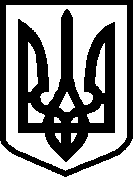 